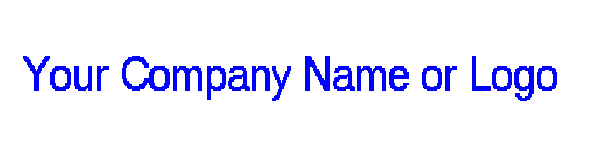 Design Document for:Name of GameOne Liner, i.e. The Ultimate Racing Game“Something funny here!”™All work Copyright ©1999 by Your Company NameWritten by Chris TaylorVersion # 1.00Sunday, July 05, 2015Table of ContentsName of Game	1Design History	5Version 1.10	5Version 2.00	5Version 2.10	5Game Overview	6Philosophy	6Philosophical point #1	6Philosophical point #2	6Philosophical point #3	6Common Questions	6What is the game?	6Why create this game?	6Where does the game take place?	6What do I control?	6How many characters do I control?	6What is the main focus?	6What’s different?	7Feature Set	8General Features	8Multi-player Features	8Editor	8Game play	8The Game World	9Overview	9World Feature #1	9World Feature #2	9The Physical World	9Overview	9Key Locations	9Travel	9Scale	9Objects	9Weather	9Day and Night	9Time	10Rendering System	10Overview	102D/3D Rendering	10Camera	10Overview	10Camera Detail #1	10Camera Detail #2	10Game Engine	10Overview	10Game Engine Detail #1	10Water	10Collision Detection	10Lighting Models	11Overview	11Lighting Model Detail #1	11Lighting Model Detail #2	11The World Layout	12Overview	12World Layout Detail #1	12World Layout Detail #2	12Game Characters	13Overview	13Creating a Character	13Enemies and Monsters	13User Interface	14Overview	14User Interface Detail #1	14User Interface Detail #2	14Weapons	15Overview	15Weapons Details #1	15Weapons Details #2	15Musical Scores and Sound Effects	16Overview	16Red Book Audio	163D Sound	16Sound Design	16Single Player Game	17Overview	17Single Player Game Detail #1	17Single Player Game Detail #2	17Story	17Hours of Game-play	17Victory Conditions	17Multi-player Game	18Overview	18Max Players	18Servers	18Customization	18Internet	18Gaming Sites	18Persistence	18Saving and Loading	18Character Rendering	19Overview	19Character Rendering Detail #1	19Character Rendering Detail #2	19World Editing	20Overview	20World Editing Detail #1	20World Editing Detail #2	20Extra Miscellaneous Stuff	21Overview	21Junk I am working on…	21“XYZ Appendix”	22“Objects Appendix”	22“User Interface Appendix”	22“Networking Appendix”	22“Character Rendering and Animation Appendix”	22“Story Appendix”	22Design History	This is a brief explanation of the history of this document.	In this paragraph describe to the reader what you are trying to achieve with the design history.  It is possible that they don’t know what this is for and you need to explain it to them.Version 1.10	Version 1.10 includes some tuning and tweaking that I did after making my initial pass at the design.  Here is what I changed.I rewrote the section about what systems the game runs on.I incorporated feedback from the team into all parts of the design however no major changes were made.Just keep listing your changes like this.Version 2.00	Version 2.00 is the first version of the design where a major revision has been made now that much more is known about the game.  After many hours of design, many decisions have been made.  Most of these large design decisions are now reflected in this document.	Included in the changes are:Pairing down of the design scope. (Scope, not design)More detailed descriptions in many areas, specifically A, B and C.Story details.World layout and design.Version 2.10	Version 2.10 has several small changes over that of version 2.00.  The key areas are in many of the appendixes.	Included in the changes are:Minor revisions throughout entire document.Added “User Interface Appendix”.Added “Game Object Properties Appendix”.Added concept sketch for world.Game OverviewPhilosophyPhilosophical point #1	This game is trying to do this and that.  Fundamentally I am trying to achieve something that has never been achieved before.  Or.  This game will not try and change the world.  We are ripping off the competition so exactly that I can’t believe it.  The world will be shocked at how we are using an existing engine with new art.Philosophical point #2	Our game only runs on Compaq computers.  The reason for this is such and such.  We believe the world is coming to and end anyhow so what difference does it make?Philosophical point #3	When you create some of these overarching philosophical points about your design, say whatever you want.  Also, feel free to change it to “My game design goals” or whatever you like to call it.Common QuestionsWhat is the game?Describe the game is a paragraph.  This is the answer to the most common question that you will be asked.  What are you working on?Why create this game?	Why are you creating this game?  Do you love 3D shooters?  Do you think there is a hole in the market for Jell-O tossing midgets?Where does the game take place?	Describe the world that your game takes place in.  Simple as that.  Help frame it in the reader’s mind by spending a few sentences on it here.  You can go into lengthy detail later in a section solely dedicated to describing the world.  Remember that we want to keep this part of the design light and readable.What do I control?	Describe what the player will control.  You will be in charge of a band of rabid mutant fiddle players.  If you want you can switch on the AI and turn it into a fish bowl simulation.How many characters do I control?	If this applies talk a little more about the control choices.  Remember to add answers to questions that you think the reader will ask.  This is totally dependent on your design.What is the main focus?	Now that we know where the game takes place and what the player controls.  What are they supposed to achieve in this world?  Angry fiddle players take over the U.N. building.  Be careful not to add a bunch of salesmanship here.  Your design wants to stay light and informative.What’s different?Tell them what is different from the games that are attempting this in the market right now.  This question comes up a lot.Feature SetGeneral FeaturesHuge worldMutant fiddle players3D graphics32-bit colorMultiplayer FeaturesUp to 10 million playersEasy to find a gameEasy to find your pal in huge worldCan chat over voice linkEditorComes with world editorGet levels from internetEditor is super easy to useGameplayList stuff here that is key to the gameplay experienceList a lot of stuff hereHey, if you got nothing here, is this game worth doing?The Game WorldOverview	Provide an overview to the game world.World Feature #1	This section is not supposed to be called world feature #1 but is supposed to be titled with some major thing about the world.  This is where you break down what is so great about the game world into component pieces and describe each one.World Feature #2	Same thing here.  Don’t sell too hard.  These features should be awesome and be selling the game on its own.The Physical WorldOverview	Describe an overview of the physical world.  Then start talking about the components of the physical world below in each paragraph.The following describes the key components of the physical world.Key Locations	Describe the key locations in the world here.Travel	Describe how the player moves characters around in the world.Scale	Describe the scale that you will use to represent the world.  Scale is important!	Objects	Describe the different objects that can be found in the world.See the “Objects Appendix” for a list of all the objects found in the world.Weather	Describe what sort of weather will be found in the world, if any.  Otherwise omit this section.  Add sections that apply to your game design.Day and Night	Does your game have a day and night mode?  If so, describe it here.Time	Describe the way time will work in your game or whatever will be used.Rendering SystemOverview	Give an overview of how your game will be rendered and then go into detail in the following paragraphs.2D/3D Rendering	Describe what sort of 2D/3D rendering engine will be used.CameraOverviewDescribe the way the camera will work and then go into details if the camera is very complicated in sub sections.Camera Detail #1	The camera will move around like this and that.Camera Detail #2	The camera will sometimes move like this in this special circumstance.Game EngineOverview	Describe the game engine in general.Game Engine Detail #1	The game engine will keep track of everything in the world like such and such.Water	There will be water in the world that looks awesome and our game engine will handle it beautifully.Collision Detection	Our game engine handles collision detection really well.  It uses the such and such technique and will be quite excellent.  Can you see I am having a hard time making up stupid placeholder text here?Lighting ModelsOverview	Describe the lighting model you are going to use and then go into the different aspects of it below.Lighting Model Detail #1	We are using the xyz technique to light our world.Lighting Model Detail #2	We won’t be lighting the eggplants in the game because they are purple.The World LayoutOverview	Provide an overview here.World Layout Detail #1World Layout Detail #2Game CharactersOverview	Over of what your characters are.Creating a Character	How you create or personalize your character.Enemies and Monsters	Describe enemies or monsters in the world or whomever the player is trying to defeat.  Naturally this depends heavily on your game idea but generally games are about trying to kill something.User InterfaceOverview	Provide some sort of an overview to your interface and same as all the previous sections, break down the components of the UI below.User Interface Detail #1User Interface Detail #2WeaponsOverview	Overview of weapons used in game.Weapons Details #1Weapons Details #2Musical Scores and Sound EffectsOverview	This should probably be broken down into two sections but I think you get the point.	Red Book Audio	If you are using Red Book then describe what your plan is here.  If not, what are you using?	3D Sound	Talk about what sort of sound APIs you are going to use or not use as the case may be.	Sound Design	Take a shot at what you are going to do for sound design at this early stage.  Hey, good to let your reader know what you are thinking.Single-Player GameOverview	Describe the single-player game experience in a few sentences.	Here is a breakdown of the key components of the single player game.Single Player Game Detail #1Single Player Game Detail #2Story	Describe your story idea here and then refer them to an appendix or separate document which provides all the details on the story if it is really big.Hours of Gameplay	Talk about how long the single-player game experience is supposed to last or what your thoughts are at this point.Victory Conditions	How does the player win the single-player game?Multiplayer GameOverview	Describe how the multiplayer game will work in a few sentences and then go into details below.Max Players	Describe how many players can play at once or whatever.Servers	Is your game client-server or peer-to-peer or whatever.Customization	Describe how the players can customize the multiplayer experience.Internet	Describe how your game will work over the internet.Gaming Sites	Describe what gaming sites you want to support and what technology you intend to use to achieve this.  Perhaps Dplay or TCP/IP or whatever.  It is probably a good idea to break the tech stuff out into a separate area, you decide.Persistence	Describe if your world is persistent or not.Saving and Loading	Explain how you can save a multiplayer game and then reload it.  If you can or why this is not possible.Character RenderingOverview	Provide an overview as to how your characters will be rendered.  You may have decided to include this elsewhere or break it out to provide more detail to a specific reader.Character Rendering Detail #1Character Rendering Detail #2World EditingOverview	Provide an overview about the world editor.World Editing Detail #1World Editing Detail #2Extra Miscellaneous StuffOverviewDrop anything you are working on and don’t have a good home for here.Junk I am working on…Crazy idea #1Crazy idea #2 “XYZ Appendix”	Provide a brief description of what this appendix is for and then get down to business and provide data to the reader.	Here are a few examples of some of the appendices in my latest design… “Objects Appendix”“User Interface Appendix” “Networking Appendix”“Character Rendering and Animation Appendix” “Story Appendix”	Okay, that’s it.  I wanted to spend more time on this and really make it a great roadmap for putting a game design together.  Unfortunately it would take a ton of time and that is something that we don’t have enough of in this business.  I think you get the idea anyhow.  Also, don’t get the impression that I think a design should provide the information in any particular order, this just happened to be the way it fell out of my head when I sat down.  Change this template any way you want and if you feel you have improved on it, send it back to me and I can pass it out as an alternative to anyone that asks me in the future.	Good luck and all that!	Chris Taylor